Should I keep my child home or send him or her to school?School policy (and/or state law) requires a child stay home if he or she:Has a fever of 100.4 degrees or higherHas been vomiting or had diarrheaHas symptoms that keep your child from participating in school, such as:Very tired or poor appetiteCough that he or she cannot controlHeadache, body aches, or earacheSore Throat—a little sore throat is OK for school, but a bad sore throat could be strep throat, even if there is no fever,  Other signs of strep throat in children are a headache and stomach upset, or rash.  Call your doctor if your child has these signs.  A special test is needed to know if it is strep throatKeep your child home if he/she is coughing or sneezing often because this spreads sickness to others.24 Hour Rule: FEVER: Keep your child home until his or her FEVER has been gone WITHOUT medicine for 24 hours.  Colds can be contagious for at least 48 hours.  Returning to school too soon may slow recovery and make others sick.VOMITING OR DIARRHEA: Keep your child home for 24 hours after the LAST time he or she vomited or if they are having uncontrollable diarrhea.  ANTIBIOTICS: Keep your child home until 24 hours after the FIRST dose of antibiotics for anything like sinus infection or strep throat.  Please help keep others from becoming sick by keeping your child home while the sickest.For more information, or if you have questions, please contact the School Nurse:Amber Thompson—417-445-3535 or athompson@halfwayschools.orgVisit www.halfwayschools.org and click on the “Nurse’s office” tab for great health information.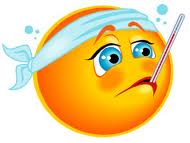 Sick Day Guidelines:Making the right callwhen your child is sick: